SAMTALEOPLÆG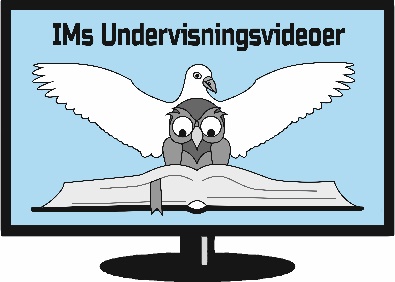 Guds fulde rustningSpørgsmål til samtale og personlig refleksion:Hvordan beskytter I hinanden i din menighed?Gentag for hinanden de 6 dele af udrustningen i Ef 6,10-20. 123456Er der nogen af dem, du kunne tænke dig at forstærke i den kommende tid?Hvordan har du det med dem, der angriber kristendommen? Kan du se de onde åndsmagter bagved disse mennesker, eller bliver menneskene til de virkelige fjender?Hvordan skal vi prøve at være overfor disse mennesker?